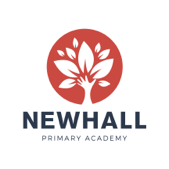 Class Teacher (Early Years) VacancyOverviewAre you an outstanding Early Years Practitioner? If so, we would love to hear from you!  At Newhall Primary Academy we are looking for an exceptional Early Years practitioner to work alongside our newly appointed Early Years Phase Leader and help set up our Early Years phase from scratch. We are looking for someone who is up for a challenge and wants to get stuck in with all aspects of our academy life! About usNewhall is a brand-new, state of the art academy on the Newhall development in Harlow, which is being built with the capacity for 420 children. The school will initially have an intake of 60 children. It will then grow year-on-year until it reaches full capacity.The academy now has a Headteacher who is looking to appoint permanent staff to open the academy with and join her in being part of the unique opportunity to build and grow the school from its infancy.  There is no doubt about it, setting up the academy from scratch will take vision, dedication and hard-work, but being part of that exciting and rare journey will be very rewarding to see the academy take shape over the next few years.  To see more information about the school, please visit our website:  About the roleAs a Class Teacher, you will be passionate about ensuring the best outcomes for children and giving them every opportunity to succeed, whatever their barriers may be. Newhall is an academy where every child is respected and treated as an individual, with no limits placed on their learning – just opportunities to continually improve with a growth Mindset approach.  We do not ‘label’ children or group them by perceived ‘ability’; we will instead give all children equal opportunities to challenge themselves through the range of tasks and activities presented to them – empowering children to take ownership and responsibility for their own learning.As one of the first members of staff to be appointed to Newhall Primary Academy, you will help shape the future direction of the school. You will work alongside our newly appointed EYFS Leader and help create an exciting and vibrant Early Years, where all children thrive. All class teachers will also be responsible for a whole-school subject area and work across the school to lead this specific subject (Apart from NQTs). As the school grows, there will be opportunities for the right candidate to take on further responsibilities. We would like someone to join us for September 2018, and we are also willing to remunerate a candidate who is able to support us during the summer holidays to set up the building in readiness for opening in September.  What we’re looking for:We are looking for a good and outstanding classroom practitioner within Early Years who can help shape and mould the provision that our children will receive. You will be part of a unique journey to start up a state of the art school that will be based at the heart of the community for the future as well as being part of the largest primary Multi-Academy Trust in the country.The successful candidate will have:The motivation to achieve the very best for the children in our care and be relentless in the pursuit of excellence.Excellent inter-personal experience as an effective good and outstanding classroom teacher.Excellent communication skills and a good sense of humourGood organisational skillsCreativity which drives all aspects of teaching and learning.In return we can offer:A firm commitment to you and your professional development.Friendly, supportive, enthusiastic and hardworking colleagues, staff and Governors.A growing learning community.Encouragement to develop new ideas and the opportunity to make a real difference.Coaching and mentoring from the academy’s Senior Leadership Team.Fantastic trust-wide CPD opportunitiesVast opportunities for career progressionHow to applyWe hope you will take the time to find out more about our new academy and experience our warm welcome. For further information about the role, or to arrange an informal discussion, please contact Debbie Gayler, Headteacher at head@newhallacademy.org or telephone 07785 445432.Completed applications should be sent via e-mail to head@newhallacademy.org by Monday 12th  March 2018 Short-listed candidates will be invited for interviews w/c Monday 19th March 2018. Newhall Primary Academy is committed to safeguarding and promoting the welfare of children, young people and vulnerable adults and expects all staff and volunteers to share this commitment. The successful applicant will be subject to an enhanced DBS check.Post Title: Class Teacher (Early Years)Contract type:Permanent  Location:Newhall Primary AcademyWorking hours:Full-timeStart date:  1st September 2018 but with an arrangement to begin in August 2018 in order to prepare the new building for use in September.  Salary:Main Pay Scale 